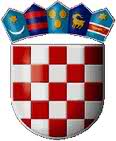 REPUBLIKA HRVATSKAVUKOVARSKO-SRIJEMSKA ŽUPANIJAOPĆINA TOMPOJEVCIPovjerenstvo za provedbu Javnog natječajaKLASA: 112-02/19-01/ 5URBROJ: 2196/07-01/03-19-10Tompojevci, 29.11.2019. godineNa temelju članka 20., 21. i 22. Zakona o službenicima i namještenicima u lokalnoj i područnoj (regionalnoj) samoupravi («Narodne novine» broj 86/08, 61/11 i 4/18), u svezi Javnog natječaja za prijem u službu „Referent - Komunalni i poljoprivredni redar“, 1 izvršitelj/izvršiteljica na neodređeno vrijeme, na puno radno vrijeme,  uz obvezni probni rad od 3 mjeseca (objavljen u Narodnim novinama broj 109/19 od 13.11.2019. godine i internetskim stranicama Općine Tompojevci), Povjerenstvo za provedbu Javnog natječaja objavljuje sljedećuL I S T U   K A N D I D A T Akoji ispunjavaju formalne uvjete propisane Javnim natječajem (prema abecednom redu prezimena kandidata):ANDREA HORVATOVIĆALEN TOMISLAV JEMRIĆTANJA KRNJIĆZa kandidate koji ispunjavaju formalne uvjete iz Javnog natječaja provest će se testiranje radi provjere znanja i sposobnosti putem pisanog testiranja znanja i provjerom praktičnog poznavanja rada na računalu te intervju (neposredni razgovor) pri Povjerenstvu za provedbu javnog natječaja u Općini Tompojevci.Lista kandidata objaviti će se na internetskoj stranici i oglasnoj ploči Općine Tompojevci.Povjerenstvo za provedbu javnog natječaja            Predsjednik       Melita Bitunjac